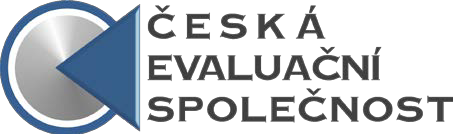 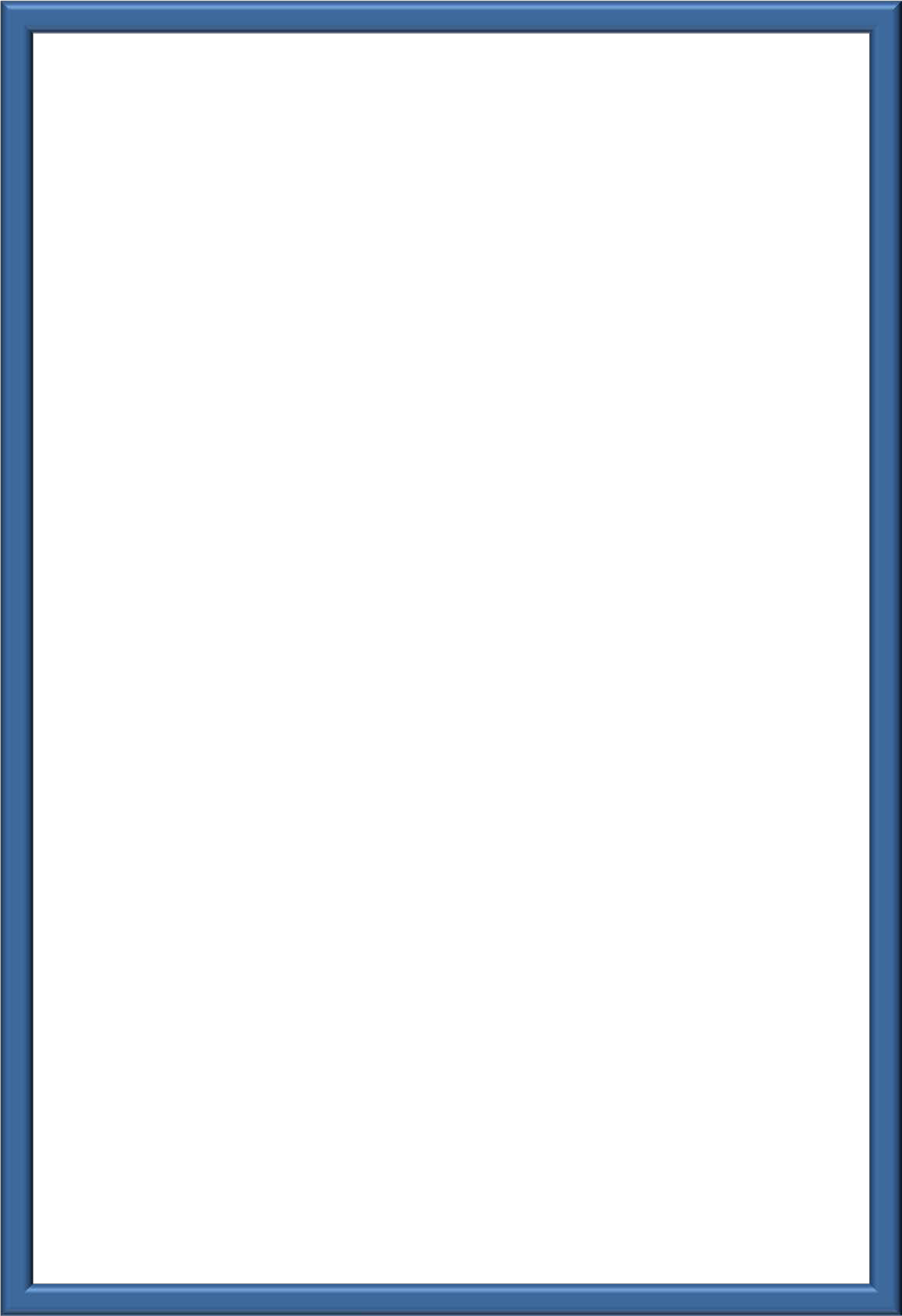 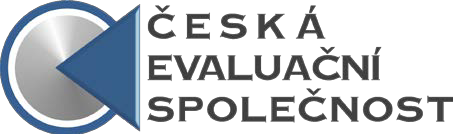 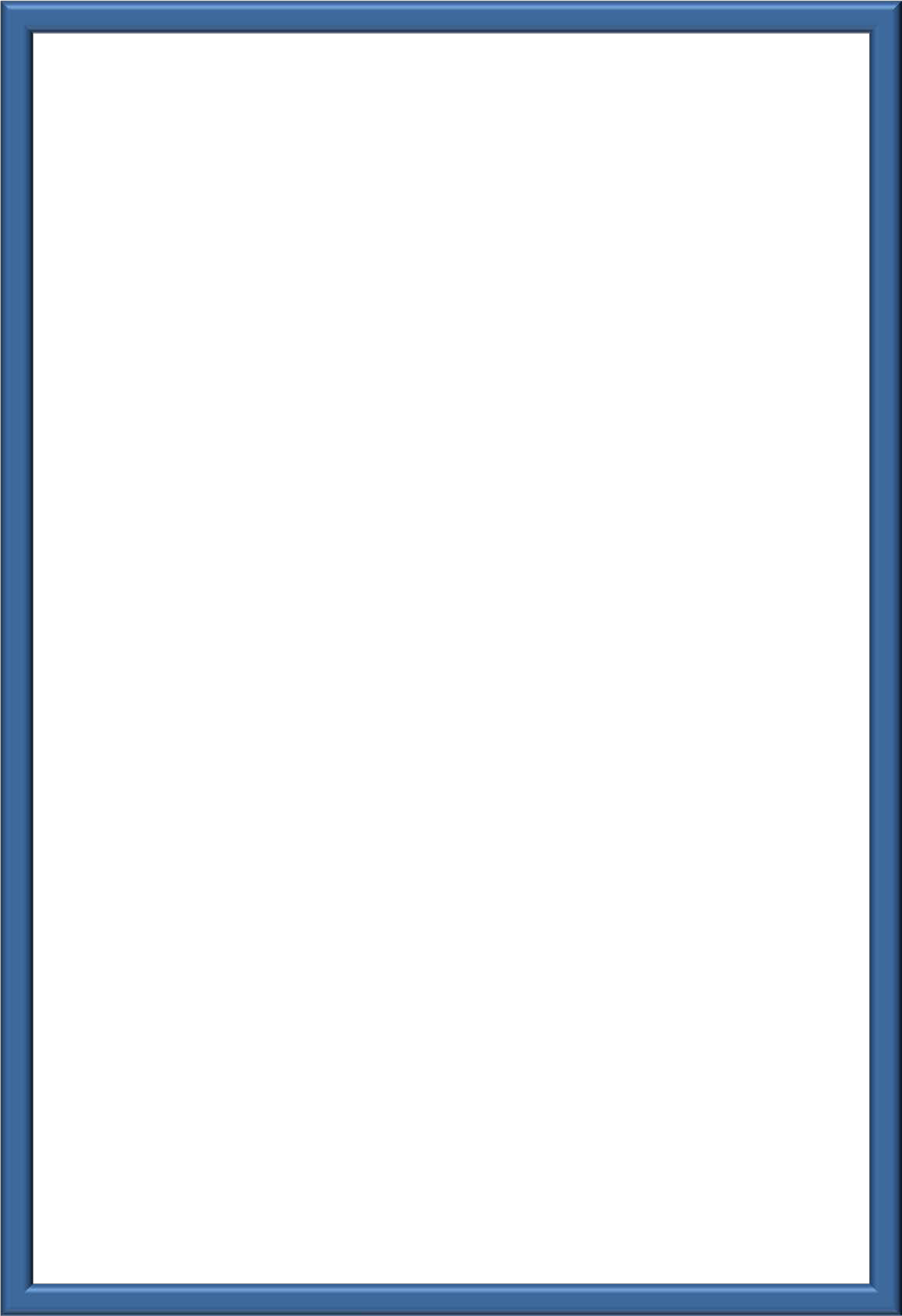 Etický kodexe val uáto ra Fi ná l ní v er z e s c h v á l ená Ko ng r es e m Č es k é ev a l u a č ní s p o l eč no s t iProsinec 2011Česká evaluační společnostCo je Etický kodex evaluátora?Úkolem Kodexu je:-	Přispět ke zvýšení společenské prestiže evaluace (dle článku III, odst. 1 Stanov Spolku)-	Přispět k prosazování vyšší odbornosti a etiky evaluací (dle článku III, odst. 2, odrážka 1Stanov Spolku)Tento Etická kodex evaluátora je výsledkem několikaměsíční diskuse evaluátorů i zájemců o evaluace sdružených v České evaluační společnosti. Návrh textu byl připraven pracovní skupinou v rámci České evaluační společnosti, byl konzultován v období červen až říjen 2011. Etický kodex evaluátora byl odsouhlasen Kongresem České evaluační společnosti dne 9. 12. 2011.V textu je pro zjednodušení použit mužský rod, jenž nahrazuje tvar mužský i ženský.Smyslem kodexu je přihlásit se ke specifickým hodnotám, které posilují hodnověrnosta transparentnost evaluace i evaluátorů v České republice a které evaluátor ve své profesní praxi ctí. Jejich naplňování v evaluační praxi je úkolem každého jednotlivého evaluátora. Etický kodex je východiskem pro vytvoření následných prováděcích standardů evaluace.Preambule•	Etický kodex evaluátora vyjadřuje vůli členů České evaluační společnosti, o.s. přijmout obecně závazná morální pravidla pro evaluační praxi.•	Jsme přesvědčeni, že i po dvou desetiletích demokracie v ČR je nutné stále a znovu připomínat, že v lidské činnosti existují specifické hodnoty a postoje, které je nutné chránit a prosazovat.•	Jsme přesvědčeni, že vymezením etických pravidel evaluátora napomáháme dnešní i budoucí generaci evaluátorů přemýšlet tvořivě, svobodně a nestranně.•	Máme za to, že rozsah i kvalita prováděcích standardů evaluací do velké míry reflektují etické hodnoty společností, ve kterých tyto standardy vznikají.1. Odbornost1.1  Hodnotí objektivně, nezávisle a nestranně. Počíná si tak, aby nebyla snížena důvěra zadavatelů evaluací, jejich cílových skupin i veřejnosti v nezávislé a nestranné provádění evaluace.1.2  Pro evaluační činnost využívá metodologicky ověřených postupů a zohledňuje evaluační standardy a další odborná doporučení.1.3  Rozlišuje závěry získané na základě sběru empirických dat a jejich analýzy a vlastní závěry na základě zkušeností a odborné praxe, a to v písemných dokumentechi verbálních prezentacích.1.4  Zvyšuje svoji odbornost a rozvíjí své evaluační znalosti a dovednosti formou účasti na školeních, konferencích, prostřednictvím odborné spolupráce i samostudiem.1.5  Respektuje a ctí právo na odlišné názory uživatelů evaluace a svých spolupracovníků – evaluátorů. Respektuje právo zúčastněných stran evaluace se ke zjištěním a závěrům evaluace vyjádřit.1.6  Informuje otevřeně zadavatele o limitech evaluace z pohledu rozsahu, ceny a navržených postupů.2. Integrita2.1  Informuje zadavatele v případech, kdy usoudí, že by mohl být v konfliktu zájmů a jeho působení v roli evaluátora by tak mohlo být označeno za podjaté.2.2  Usiluje o maximální průhlednost evaluace. Distancuje se od parciálních nebo zavádějících interpretací výsledků evaluace.2.3  Uvědomuje si a respektuje odlišná pravidla různých kulturních a sociálních prostředí.Jedná s taktem a respektem k odlišným kulturám, jejich tradicím a hodnotám.2.4  Je senzitivní na otázky diskriminace a rovných příležitostí v souladu s Všeobecnou deklarací lidských práv OSN.2.5  Nezveřejňuje osobní data respondentů a zachovává důvěrnost při práci s těmito daty vůči uživatelům evaluace a veřejnosti.2.6  Je si vědom, že cílem evaluace není hodnocení výkonu konkrétních osob.2.7  Nevyžaduje ani nepřijímá dary, služby ani žádná jiná zvýhodnění, která by mohla ovlivnit výsledky evaluace nebo její důvěryhodnost.3. Zodpovědnost3.1  Plně zodpovídá za své chování při výkonu evaluace.3.2  Při provádění evaluace dodržuje platné právní předpisy, a to v České republice i při práci v zahraniční.3.3  Poskytuje zadavatelům a uživatelům evaluace průběžné informace k dílčím interpretacím zjištění a dílčím závěrům.3.4  Podporuje zájem o evaluace u odborné i laické veřejnosti; zvláštní pozornost věnuje mladé generaci.3.5  Prosazuje u zadavatelů zveřejňování evaluačních zpráv a jejich další využití.3.6  V komunitě evaluátorů sdílí s jinými své evaluační zkušenosti a postupy.3.7  Praktikuje férovou cenovou politiku, neupřednostňuje ekonomický zájem před zájmemo vysokou kvalitu evaluace.3.8  Pokud zjistí během evaluace konání neslučitelné s právním řádem, informuje o tomto faktu odpovídající formou příslušné orgány.V Praze, 9. Prosince 2011